В соответствии с Федеральным законом от 06 октября 2003 года № 131-ФЗ «Об общих принципах организации местного самоуправления в Российской Федерации» и статьей 24 Устава Убеевского сельского поселения Красноармейского района Чувашской Республики,Собрание депутатов Убеевского сельского поселения Красноармейского района решило: Внести в решение Собрания депутатов Убеевского сельского поселения Красноармейского района от 14 декабря 2020 года № С-5/1 «О бюджете Убеевского сельского поселения Красноармейского района Чувашской Республики на 2021 год и на плановый период 2022 и 2023 годов» (с изменениями от 07 апреля 2021 года №С – 11/2) следующие изменения:в статье 1:в части 1:абзац второй изложить в новой редакции:«прогнозируемый общий объем доходов бюджета Убеевского сельского поселения Красноармейского района Чувашской Республики в сумме 5177094 рубля 55 копеек, в том числе объем безвозмездных поступлений в сумме 3734894 рубля 55 копеек, из них объем межбюджетных трансфертов, получаемых из бюджета Красноармейского района Чувашской Республики, – 3734894 рубля 55 копеек»;в абзаце третьем слова «7804777 рублей 65 копеек» заменить словами «5575533 рубля 20 копеек»;в статье 4:часть 3 изложить в следующей редакции:«3. Утвердить:объем бюджетных ассигнований Дорожного фонда Убеевского сельского поселения Красноармейского района Чувашской Республики:на 2021 год в сумме 1475163,0 рубля;на 2022 год в сумме 1417000,0 рублей;на 2023 год в сумме 1417000,0 рублей;прогнозируемый объем доходов бюджета Убеевского сельского поселения Красноармейского района Чувашской Республики от поступлений, указанных в статье 3 Решения Собрания депутатов Убеевского сельского поселения Красноармейского района Чувашской Республики от 31 октября 2013 года № С-27/3 "О создании муниципального дорожного фонда Убеевского сельского поселения Красноармейского района Чувашской Республики":на 2021 год в сумме 1272674 рубля 60 копеек;на 2022 год в сумме 1417000,0 рублей;на 2023 год в сумме 1417000,0 рублей.»;         3) приложение 1 «Перечень главных администраторов доходов бюджета Убеевского сельского поселения Красноармейского района Чувашской Республики» изложить в новой редакции согласно приложению 1 к настоящему решению;          4) приложение 3 «Прогнозируемые объемы поступлений доходов в бюджет Убеевского сельского поселения Красноармейского района Чувашской Республики на 2021 год» изложить в новой редакции согласно приложению 2 к настоящему решению;           5) внести изменения в приложение 5 «Распределение бюджетных ассигнований по разделам, подразделам, целевым статьям (муниципальным программам Убеевского сельского поселения Красноармейского района Чувашской Республики и непрограммным направлениям деятельности) и группам (группам и подгруппам) видов расходов классификации расходов бюджета Убеевского сельского поселения Красноармейского района Чувашской Республики на 2021 год» согласно приложению 3 к настоящему решению;6)  внести изменения в приложение 7 «Распределение бюджетных ассигнований по целевым статьям (муниципальным программам Убеевского сельского поселения Красноармейского района Чувашской Республики и непрограммным направлениям деятельности), группам (группам и подгруппам) видов расходов, разделам, подразделам классификации расходов бюджета Убеевского сельского поселения Красноармейского района Чувашской Республики на 2021 год» согласно приложению 4 к настоящему решению;7)  внести изменения в приложение 9 «Ведомственная структура расходов бюджета Убеевского сельского поселения Красноармейского района Чувашской Республики на 2021 год» согласно приложению 5 к настоящему решению;2. Настоящее Решение вступает в силу после его официального опубликования в информационном издании «ВЕСТНИК Убеевского сельского поселения».Глава Убеевского сельского поселения                                                     Н.И. ДимитриеваЧĂВАШ  РЕСПУБЛИКИКРАСНОАРМЕЙСКИ РАЙОНẺ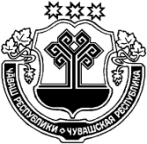 ЧУВАШСКАЯ РЕСПУБЛИКАКРАСНОАРМЕЙСКИЙ РАЙОНУПИ САЛИ ПОСЕЛЕНИЙĚНДЕПУТАТСЕН ПУХĂВĚЙЫШĂНУ   27.09.2021 г.      С – 17/1  №Упи салиСОБРАНИЕ ДЕПУТАТОВУБЕЕВСКОГОСЕЛЬСКОГО ПОСЕЛЕНИЯРЕШЕНИЕ    27.09.2021    №  С – 17/1с. УбеевоО внесении изменений в решение Собрания депутатов Убеевского сельского поселения Красноармейского района от 14 декабря 2020 года № С-5/1 «О бюджете Убеевского сельского поселения Красноармейского района Чувашской Республики на 2021 год и на плановый период 2022 и 2023 годов»Приложение 1    Приложение 1    к решению Собрания депутатов Убеевского сельского поселения Красноармейского района Чувашской Республики "О внесении изменений в решение Собрания депутатов Убеевского сельского поселения Красноармейского района Чувашской Республики "О бюджете Убеевского сельского поселения Красноармейского района Чувашской Республики на 2021 год и на плановый период 2022 и 2023 годов"к решению Собрания депутатов Убеевского сельского поселения Красноармейского района Чувашской Республики "О внесении изменений в решение Собрания депутатов Убеевского сельского поселения Красноармейского района Чувашской Республики "О бюджете Убеевского сельского поселения Красноармейского района Чувашской Республики на 2021 год и на плановый период 2022 и 2023 годов"Приложение 1
                                          Приложение 1
                                          к решению Собрания депутатов Убеевского сельского поселения Красноармейского района Чувашской Республики "О бюджете Убеевского сельского поселения Красноармейского района Чувашской Республики на 2021 год и на плановый период 2022 и 2023 годов"к решению Собрания депутатов Убеевского сельского поселения Красноармейского района Чувашской Республики "О бюджете Убеевского сельского поселения Красноармейского района Чувашской Республики на 2021 год и на плановый период 2022 и 2023 годов"ПереченьПереченьПеречень главных администраторов доходов бюджета Убеевского сельского поселения Красноармейского района Чувашской Республики главных администраторов доходов бюджета Убеевского сельского поселения Красноармейского района Чувашской Республики главных администраторов доходов бюджета Убеевского сельского поселения Красноармейского района Чувашской РеспубликиКод бюджетной классификации Российской ФедерацииКод бюджетной классификации Российской ФедерацииНаименование кодов бюджетной классификации Российской ФедерацииНаименование кодов бюджетной классификации Российской Федерацииглавного администратора доходовдоходов бюджета Убеевского сельского поселения Красноармейского района Чувашской РеспубликиНаименование кодов бюджетной классификации Российской ФедерацииНаименование кодов бюджетной классификации Российской Федерации12339931 08 04020 01 1000 110Государственная пошлина за совершение нотариальных действий должностными лицами органов местного самоуправления, уполномоченными в соответствии с законодательными актами Российской Федерации на совершение нотариальных действийГосударственная пошлина за совершение нотариальных действий должностными лицами органов местного самоуправления, уполномоченными в соответствии с законодательными актами Российской Федерации на совершение нотариальных действий9931 11 01050 10 0000 120Доходы в виде прибыли, приходящейся на доли в уставных (складочных) капиталах хозяйственных товариществ и обществ, или дивидендов по акциям, принадлежащим сельским поселениямДоходы в виде прибыли, приходящейся на доли в уставных (складочных) капиталах хозяйственных товариществ и обществ, или дивидендов по акциям, принадлежащим сельским поселениям9931 11 05025 10 0000 120Доходы, получаемые в виде арендной платы, а также средства от продажи права на заключение договоров аренды за земли, находящиеся в собственности сельских  поселений (за исключением земельных участков муниципальных бюджетных и автономных учреждений)Доходы, получаемые в виде арендной платы, а также средства от продажи права на заключение договоров аренды за земли, находящиеся в собственности сельских  поселений (за исключением земельных участков муниципальных бюджетных и автономных учреждений)9931 11 05035 10 0000 120Доходы от сдачи в аренду имущества, находящегося в оперативном управлении органов управления сельских поселений и созданных ими учреждений (за исключением имущества муниципальных бюджетных и автономных учреждений)Доходы от сдачи в аренду имущества, находящегося в оперативном управлении органов управления сельских поселений и созданных ими учреждений (за исключением имущества муниципальных бюджетных и автономных учреждений)9931 11 05325 10 0000 120Плата по соглашениям об установлении сервитута, заключенным органами местного самоуправления сельских поселений, государственными или муниципальными предприятиями либо государственными или муниципальными учреждениями в отношении земельных участков, находящихся в собственности сельских поселенийПлата по соглашениям об установлении сервитута, заключенным органами местного самоуправления сельских поселений, государственными или муниципальными предприятиями либо государственными или муниципальными учреждениями в отношении земельных участков, находящихся в собственности сельских поселений9931 11 07015 10 0000 120Доходы от перечисления части прибыли, остающейся после уплаты налогов и иных обязательных платежей муниципальных унитарных предприятий, созданных сельских  поселениямиДоходы от перечисления части прибыли, остающейся после уплаты налогов и иных обязательных платежей муниципальных унитарных предприятий, созданных сельских  поселениями9931 11 08050 10 0000 120Средства, получаемые от передачи имущества, находящегося в собственности сельских поселений (за исключением имущества муниципальных бюджетных и автономных учреждений, а также имущества муниципальных унитарных предприятий, в том числе казенных), в залог, в доверительное управлениеСредства, получаемые от передачи имущества, находящегося в собственности сельских поселений (за исключением имущества муниципальных бюджетных и автономных учреждений, а также имущества муниципальных унитарных предприятий, в том числе казенных), в залог, в доверительное управление9931 11 09045 10 0000 120Прочие поступления от использования имущества, находящегося в собственности сельских поселений (за исключением имущества муниципальных бюджетных и автономных учреждений, а также имущества муниципальных унитарных предприятий, в том числе казенных)Прочие поступления от использования имущества, находящегося в собственности сельских поселений (за исключением имущества муниципальных бюджетных и автономных учреждений, а также имущества муниципальных унитарных предприятий, в том числе казенных)9931 13 01995 10 0000 130Прочие доходы от оказания платных услуг (работ) получателями средств бюджетов сельских поселенийПрочие доходы от оказания платных услуг (работ) получателями средств бюджетов сельских поселений9931 13 02065 10 0000 130 Доходы, поступающие в порядке возмещения расходов, понесенных в связи с эксплуатацией имущества сельских поселенийДоходы, поступающие в порядке возмещения расходов, понесенных в связи с эксплуатацией имущества сельских поселений9931 13 02995 10 0000 130Прочие доходы от компенсации затрат бюджетов сельских поселенийПрочие доходы от компенсации затрат бюджетов сельских поселений9931 14 01050 10 0000 410Доходы от продажи квартир, находящихся в собственности сельских поселенийДоходы от продажи квартир, находящихся в собственности сельских поселений9931 14 02052 10 0000 410Доходы от реализации имущества, находящегося в оперативном управлении учреждений, находящихся в ведении органов управления сельских  поселений (за исключением имущества муниципальных бюджетных и автономных учреждений), в части реализации основных средств по указанному имуществуДоходы от реализации имущества, находящегося в оперативном управлении учреждений, находящихся в ведении органов управления сельских  поселений (за исключением имущества муниципальных бюджетных и автономных учреждений), в части реализации основных средств по указанному имуществу9931 14 02052 10 0000 440Доходы от реализации имущества, находящегося в оперативном управлении учреждений, находящихся в ведении органов управления сельских поселений (за исключением имущества муниципальных бюджетных и автономных учреждений), в части реализации материальных запасов по указанному имуществуДоходы от реализации имущества, находящегося в оперативном управлении учреждений, находящихся в ведении органов управления сельских поселений (за исключением имущества муниципальных бюджетных и автономных учреждений), в части реализации материальных запасов по указанному имуществу9931 14 02053 10 0000 410Доходы от реализации иного имущества, находящегося в собственности сельских поселений (за исключением имущества муниципальных бюджетных и автономных учреждений, а также имущества муниципальных унитарных предприятий, в том числе казенных), в части реализации основных средств по указанному имуществуДоходы от реализации иного имущества, находящегося в собственности сельских поселений (за исключением имущества муниципальных бюджетных и автономных учреждений, а также имущества муниципальных унитарных предприятий, в том числе казенных), в части реализации основных средств по указанному имуществу9931 14 02053 10 0000 440Доходы от реализации иного имущества, находящегося в собственности сельских поселений (за исключением имущества муниципальных бюджетных и автономных учреждений, а также имущества муниципальных унитарных предприятий, в том числе казенных), в части реализации материальных запасов по указанному имуществуДоходы от реализации иного имущества, находящегося в собственности сельских поселений (за исключением имущества муниципальных бюджетных и автономных учреждений, а также имущества муниципальных унитарных предприятий, в том числе казенных), в части реализации материальных запасов по указанному имуществу9931 14 04050 10 0000 420Доходы от продажи нематериальных активов, находящихся в собственности сельских  поселенийДоходы от продажи нематериальных активов, находящихся в собственности сельских  поселений9931 14 06025 10 0000 430Доходы от продажи земельных участков, находящихся в собственности сельских  поселений (за исключением земельных участков муниципальных бюджетных и автономных учреждений)Доходы от продажи земельных участков, находящихся в собственности сельских  поселений (за исключением земельных участков муниципальных бюджетных и автономных учреждений)9931 15 02050 10 0000 140Платежи, взимаемые органами местного самоуправления (организациями) сельских поселений за выполнение определенных функцийПлатежи, взимаемые органами местного самоуправления (организациями) сельских поселений за выполнение определенных функций9931 16 07010 10 0000 140Штрафы, неустойки, пени, уплаченные в случае просрочки исполнения поставщиком (подрядчиком, исполнителем) обязательств, предусмотренных муниципальным контрактом, заключенным муниципальным органом, казенным учреждением сельского поселенияШтрафы, неустойки, пени, уплаченные в случае просрочки исполнения поставщиком (подрядчиком, исполнителем) обязательств, предусмотренных муниципальным контрактом, заключенным муниципальным органом, казенным учреждением сельского поселения9931 16 07090 10 0000 140Иные штрафы, неустойки, пени, уплаченные в соответствии с законом или договором в случае неисполнения или ненадлежащего исполнения обязательств перед муниципальным органом, (муниципальным казенным учреждением) сельского поселенияИные штрафы, неустойки, пени, уплаченные в соответствии с законом или договором в случае неисполнения или ненадлежащего исполнения обязательств перед муниципальным органом, (муниципальным казенным учреждением) сельского поселения9931 16 10031 10 0000 140Возмещение ущерба при возникновении страховых случаев, когда выгодоприобретателями выступают получатели средств бюджета сельского поселенияВозмещение ущерба при возникновении страховых случаев, когда выгодоприобретателями выступают получатели средств бюджета сельского поселения9931 16 10061 10 0000 140Платежи в целях возмещения убытков, причиненных уклонением от заключения с муниципальным органом сельского поселения (муниципальным казенным учреждением) муниципального контракта, а также иные денежные средства, подлежащие зачислению в бюджет сельского поселения за нарушение законодательства Российской Федерации о контрактной системе в сфере закупок товаров, работ, услуг для обеспечения государственных и муниципальных нужд (за исключением муниципального контракта, финансируемого за счет средств муниципального дорожного фонда)Платежи в целях возмещения убытков, причиненных уклонением от заключения с муниципальным органом сельского поселения (муниципальным казенным учреждением) муниципального контракта, а также иные денежные средства, подлежащие зачислению в бюджет сельского поселения за нарушение законодательства Российской Федерации о контрактной системе в сфере закупок товаров, работ, услуг для обеспечения государственных и муниципальных нужд (за исключением муниципального контракта, финансируемого за счет средств муниципального дорожного фонда)9931 16 10081 10 0000 140Платежи в целях возмещения ущерба при расторжении муниципального контракта, заключенного с муниципальным органом сельского поселения (муниципальным казенным учреждением), в связи с односторонним отказом исполнителя (подрядчика) от его исполнения (за исключением муниципального контракта, финансируемого за счет средств муниципального дорожного фонда)Платежи в целях возмещения ущерба при расторжении муниципального контракта, заключенного с муниципальным органом сельского поселения (муниципальным казенным учреждением), в связи с односторонним отказом исполнителя (подрядчика) от его исполнения (за исключением муниципального контракта, финансируемого за счет средств муниципального дорожного фонда)9931 16 10082 10 0000 140Платежи в целях возмещения ущерба при расторжении муниципального контракта, финансируемого за счет средств муниципального дорожного фонда сельского поселения, в связи с односторонним отказом исполнителя (подрядчика) от его исполненияПлатежи в целях возмещения ущерба при расторжении муниципального контракта, финансируемого за счет средств муниципального дорожного фонда сельского поселения, в связи с односторонним отказом исполнителя (подрядчика) от его исполнения9931 16 10123 01 0101 140Доходы от денежных взысканий (штрафов), поступающие в счет погашения задолженности, образовавшейся до 1 января 2020 года, подлежащие зачислению в бюджет муниципального образования по нормативам, действовавшим в 2019 году (доходы бюджетов сельских поселений за исключением доходов, направляемых на формирование муниципального дорожного фонда, а также иных платежей в случае принятия решения финансовым органом муниципального образования о раздельном учете задолженности)Доходы от денежных взысканий (штрафов), поступающие в счет погашения задолженности, образовавшейся до 1 января 2020 года, подлежащие зачислению в бюджет муниципального образования по нормативам, действовавшим в 2019 году (доходы бюджетов сельских поселений за исключением доходов, направляемых на формирование муниципального дорожного фонда, а также иных платежей в случае принятия решения финансовым органом муниципального образования о раздельном учете задолженности)9931 16 11064 01 0000 140Платежи, уплачиваемые в целях возмещения вреда, причиняемого автомобильным дорогам местного значения транспортными средствами, осуществляющими перевозки тяжеловесных и (или) крупногабаритных грузовПлатежи, уплачиваемые в целях возмещения вреда, причиняемого автомобильным дорогам местного значения транспортными средствами, осуществляющими перевозки тяжеловесных и (или) крупногабаритных грузов9931 17 01050 10 0000 180Невыясненные поступления, зачисляемые в бюджеты сельских  поселенийНевыясненные поступления, зачисляемые в бюджеты сельских  поселений9931 17 02020 10 0000 180Возмещение потерь сельскохозяйственного производства, связанных с изъятием сельскохозяйственных угодий, расположенных на территориях сельских поселений (по обязательствам, возникшим до 1 января 2008 года)Возмещение потерь сельскохозяйственного производства, связанных с изъятием сельскохозяйственных угодий, расположенных на территориях сельских поселений (по обязательствам, возникшим до 1 января 2008 года)9931 17 05050 10 0000 180Прочие неналоговые доходы бюджетов сельских поселенийПрочие неналоговые доходы бюджетов сельских поселений9931 17 15030 10 0000 150Инициативные платежи, зачисляемые в бюджеты сельских поселенийИнициативные платежи, зачисляемые в бюджеты сельских поселений9932 02 15001 10 0000 150Дотации бюджетам сельских поселений на выравнивание бюджетной обеспеченностиДотации бюджетам сельских поселений на выравнивание бюджетной обеспеченности9932 02 15002 10 0000 150Дотации бюджетам сельских поселений на поддержку мер по обеспечению сбалансированности бюджетовДотации бюджетам сельских поселений на поддержку мер по обеспечению сбалансированности бюджетов9932 02 19999 10 0000 150Прочие дотации бюджетам сельских поселений Прочие дотации бюджетам сельских поселений 9932 02 20077 10 0000 150Субсидии бюджетам сельских поселений на софинансирование капитальных вложений в объекты муниципальной собственностиСубсидии бюджетам сельских поселений на софинансирование капитальных вложений в объекты муниципальной собственности9932 02 20216 10 0000 150Субсидии бюджетам сельских поселений на осуществление дорожной деятельности в отношении автомобильных дорог общего пользования, а также капитального ремонта и ремонта дворовых территорий многоквартирных домов, проездов к дворовым территориям многоквартирных домов населенных пунктовСубсидии бюджетам сельских поселений на осуществление дорожной деятельности в отношении автомобильных дорог общего пользования, а также капитального ремонта и ремонта дворовых территорий многоквартирных домов, проездов к дворовым территориям многоквартирных домов населенных пунктов9932 02 29999 10 0000 150 Прочие субсидии бюджетам сельских поселений Прочие субсидии бюджетам сельских поселений9932 02 30024 10 0000 150Субвенции бюджетам сельских поселений на выполнение передаваемых полномочий субъектов Российской ФедерацииСубвенции бюджетам сельских поселений на выполнение передаваемых полномочий субъектов Российской Федерации9932 02 35082 10 0000 150Субвенции бюджетам сельских поселений на предоставление жилых помещений детям-сиротам и детям, оставшимся без попечения родителей, лицам из их числа по договорам найма специализированных жилых помещенийСубвенции бюджетам сельских поселений на предоставление жилых помещений детям-сиротам и детям, оставшимся без попечения родителей, лицам из их числа по договорам найма специализированных жилых помещений9932 02 35118 10 0000 150Субвенции бюджетам сельских поселений на осуществление первичного воинского учета на территориях, где отсутствуют военные комиссариатыСубвенции бюджетам сельских поселений на осуществление первичного воинского учета на территориях, где отсутствуют военные комиссариаты9932 02 39999 10 0000 150Прочие субвенции бюджетам сельских поселенийПрочие субвенции бюджетам сельских поселений9932 02 49999 10 0000 150Прочие межбюджетные трансферты, передаваемые бюджетам сельских поселенийПрочие межбюджетные трансферты, передаваемые бюджетам сельских поселений9932 02 90054 10 0000 150Прочие безвозмездные поступления в бюджеты сельских поселений от бюджетов муниципальных районовПрочие безвозмездные поступления в бюджеты сельских поселений от бюджетов муниципальных районов9932 07 05010 10 0000 150Безвозмездные поступления от физических и юридических лиц на финансовое обеспечение дорожной деятельности, в том числе добровольных пожертвований, в отношении автомобильных дорог общего пользования местного значения сельских поселенийБезвозмездные поступления от физических и юридических лиц на финансовое обеспечение дорожной деятельности, в том числе добровольных пожертвований, в отношении автомобильных дорог общего пользования местного значения сельских поселений9932 07 05020 10 0000 150Поступления от денежных пожертвований, предоставляемых физическими лицами получателям средств бюджетов сельских поселенийПоступления от денежных пожертвований, предоставляемых физическими лицами получателям средств бюджетов сельских поселений9932 07 05030 10 0000 150Прочие безвозмездные поступления в бюджеты сельских поселенийПрочие безвозмездные поступления в бюджеты сельских поселений9922 08 05000 10 0000 150Перечисления из бюджетов сельских поселений (в бюджеты поселений) для осуществления возврата (зачета) излишне уплаченных или излишне взысканных сумм налогов, сборов и иных платежей, а также сумм процентов за несвоевременное осуществление такого возврата и процентов, начисленных на излишне взысканные суммыПеречисления из бюджетов сельских поселений (в бюджеты поселений) для осуществления возврата (зачета) излишне уплаченных или излишне взысканных сумм налогов, сборов и иных платежей, а также сумм процентов за несвоевременное осуществление такого возврата и процентов, начисленных на излишне взысканные суммы9932 18 60010 10 0000 150Доходы бюджетов сельских поселений от возврата остатков субсидий, субвенций и иных межбюджетных трансфертов, имеющих целевое назначение, прошлых лет из бюджетов муниципальных районовДоходы бюджетов сельских поселений от возврата остатков субсидий, субвенций и иных межбюджетных трансфертов, имеющих целевое назначение, прошлых лет из бюджетов муниципальных районов993 2 19 60010 10 0000 150Возврат прочих остатков субсидий, субвенций и иных межбюджетных трансфертов, имеющих целевое назначение, прошлых лет из бюджетов сельских поселенийВозврат прочих остатков субсидий, субвенций и иных межбюджетных трансфертов, имеющих целевое назначение, прошлых лет из бюджетов сельских поселенийПриложение 2Приложение 2к  решению Собрания депутатов Убеевского сельского поселения Красноармейского района Чувашской Республики "О внесении изменений в решение Собрания депутатов Убеевского сельского поселения Красноармейского района Чувашской Республики "О бюджете Убеевского сельского поселения Красноармейского района Чувашской Республики на 2021 год и на плановый период 2022 и 2023 годов"к  решению Собрания депутатов Убеевского сельского поселения Красноармейского района Чувашской Республики "О внесении изменений в решение Собрания депутатов Убеевского сельского поселения Красноармейского района Чувашской Республики "О бюджете Убеевского сельского поселения Красноармейского района Чувашской Республики на 2021 год и на плановый период 2022 и 2023 годов"Приложение 3Приложение 3к решению Собрания депутатов Убеевского сельского поселения Красноармейского района Чувашской Республики "О бюджете Убеевского сельского поселения Красноармейского района Чувашской Республики на 2021 год и на плановый период 2022 и 2023 годов"к решению Собрания депутатов Убеевского сельского поселения Красноармейского района Чувашской Республики "О бюджете Убеевского сельского поселения Красноармейского района Чувашской Республики на 2021 год и на плановый период 2022 и 2023 годов"Прогнозируемые объемы поступлений доходов в бюджет Убеевского сельского поселения Красноармейского района Чувашской Республики на 2021 годПрогнозируемые объемы поступлений доходов в бюджет Убеевского сельского поселения Красноармейского района Чувашской Республики на 2021 годПрогнозируемые объемы поступлений доходов в бюджет Убеевского сельского поселения Красноармейского района Чувашской Республики на 2021 годЕдиница измерения: руб.Единица измерения: руб.Наименование показателяКод бюджетной 
классификацииСумма      НАЛОГОВЫЕ И НЕНАЛОГОВЫЕ ДОХОДЫ000100000000000000001 442 200,00          НАЛОГИ НА ПРИБЫЛЬ, ДОХОДЫ0001010000000000000072 300,00            Налог на доходы физических лиц0001010200000000000072 300,00              Налог на доходы физических лиц с доходов, источником которых является налоговый агент, за исключением доходов, в отношении которых исчисление и уплата налога осуществляются в соответствии со статьями 227, 2271 и 228 Налогового кодекса Российской Федерации1821010201001000011069 200,00              Налог на доходы физических лиц с доходов, полученных физическими лицами в соответствии со статьей 228 Налогового кодекса Российской Федерации182101020300100001103 100,00        НАЛОГИ НА ТОВАРЫ (РАБОТЫ, УСЛУГИ), РЕАЛИЗУЕМЫЕ НА ТЕРРИТОРИИ РОССИЙСКОЙ ФЕДЕРАЦИИ00010300000000000000486 400,00              Доходы от уплаты акцизов на дизельное топливо, подлежащие распределению между бюджетами субъектов Российской Федерации и местными бюджетами с учетом установленных дифференцированных нормативов отчислений в местные бюджеты (по нормативам, установленным Федеральным законом о федеральном бюджете в целях формирования дорожных фондов субъектов Российской Федерации)10010302231010000110203 000,00          Доходы от уплаты акцизов на моторные масла для дизельных и (или) карбюраторных (инжекторных) двигателей, подлежащие распределению между бюджетами субъектов Российской Федерации и местными бюджетами с учетом установленных дифференцированных нормативов отчислений в местные бюджеты (по нормативам, установленным Федеральным законом о федеральном бюджете в целях формирования дорожных фондов субъектов Российской Федерации)100103022410100001101 400,00           Доходы от уплаты акцизов на автомобильный бензин, подлежащие распределению между бюджетами субъектов Российской Федерации и местными бюджетами с учетом установленных дифференцированных нормативов отчислений в местные бюджеты (по нормативам, установленным Федеральным законом о федеральном бюджете в целях формирования дорожных фондов субъектов Российской Федерации)10010302251010000110282 000,00        НАЛОГИ НА СОВОКУПНЫЙ ДОХОД0001050000000000000022 700,00            Единый сельскохозяйственный налог0001050300000000000022 700,00              Единый сельскохозяйственный налог1821050301001000011022 700,00        НАЛОГИ НА ИМУЩЕСТВО00010600000000000000550 000,00            Налог на имущество физических лиц0001060100000000000085 800,00              Налог на имущество физических лиц, взимаемый по ставкам, применяемым к объектам налогообложения, расположенным в границах поселений1821060103010000011085 800,00            Земельный налог00010606000000000000464 200,00              Земельный налог с организаций, обладающих земельным участком, расположенным в границах сельских  поселений1821060603310000011025 600,00              Земельный налог с физических лиц, обладающих земельным участком, расположенным в границах сельских поселений18210606043100000110438 600,00        ГОСУДАРСТВЕННАЯ ПОШЛИНА000108000000000000007 000,00              Государственная пошлина за совершение нотариальных действий должностными лицами органов местного самоуправления, уполномоченными в соответствии с законодательными актами Российской Федерации на совершение нотариальных действий993108040200100001107 000,00        ДОХОДЫ ОТ ИСПОЛЬЗОВАНИЯ ИМУЩЕСТВА, НАХОДЯЩЕГОСЯ В ГОСУДАРСТВЕННОЙ И МУНИЦИПАЛЬНОЙ СОБСТВЕННОСТИ00011100000000000000289 300,00            Доходы, получаемые в виде арендной либо иной платы за передачу в возмездное пользование государственного и муниципального имущества (за исключением имущества бюджетных и автономных учреждений, а также имущества государственных и муниципальных унитарных предприятий, в том числе казенных)00011105000000000000289 300,00              Доходы, получаемые в виде арендной платы, а также средства от продажи права на заключение договоров аренды за земли, находящиеся в собственности сельских поселений (за исключением земельных участков муниципальных бюджетных и автономных учреждений)99311105025100000120279 400,00              Доходы от сдачи в аренду имущества, находящегося в оперативном управлении органов управления сельских поселений и созданных ими учреждений (за исключением имущества муниципальных бюджетных и автономных учреждений)993111050351000001209 900,00           ДОХОДЫ ОТ ОКАЗАНИЯ ПЛАТНЫХ УСЛУГ И КОМПЕНСАЦИИ ЗАТРАТ ГОСУДАРСТВА0001130000000000000014 500,00          Доходы от компенсации затрат государства0001130200000000000014 500,00         Доходы, поступающие в порядке возмещения расходов, понесенных в связи с эксплуатацией имущества сельских поселений9931130206510000013014 500,00     ПРОЧИЕ НЕНАЛОГОВЫЕ ДОХОДЫ00011700000000000000      Инициативные платежи, зачисляемые в бюджеты сельских поселений99311715030100000150      БЕЗВОЗМЕЗДНЫЕ ПОСТУПЛЕНИЯ000200000000000000003 734 894,55        БЕЗВОЗМЕЗДНЫЕ ПОСТУПЛЕНИЯ ОТ ДРУГИХ БЮДЖЕТОВ БЮДЖЕТНОЙ СИСТЕМЫ РОССИЙСКОЙ ФЕДЕРАЦИИ000202000000000000003 734 894,55          Дотации бюджетам бюджетной системы Российской Федерации000202100000000000002 941 100,00              Дотации бюджетам сельских поселений на выравнивание бюджетной обеспеченности 993202150011000001502 941 100,00          Субсидии бюджетам бюджетной системы Российской Федерации (межбюджетные субсидии)00020220000000000000645 470,00          Субсидии бюджетам сельских поселений на осуществление дорожной деятельности в отношении автомобильных дорог общего пользования, а также капитального ремонта и ремонта дворовых территорий многоквартирных домов, проездов к дворовым территориям многоквартирных домов населенных пунктов (дороги респ)R02,R0499320220216100000150352 010,00              Прочие субсидии бюджетам сельских поселений99320229999100000150293 460,00          Субвенции бюджетам бюджетной системы Российской Федерации00020230000000000000103 680,00              Субвенции бюджетам сельских поселений на осуществление первичного воинского учета на территориях, где отсутствуют военные комиссариаты99320235118100000150103 680,00          Иные межбюджетные трансферты0002024000000000000044 644,55                  Прочие межбюджетные трансферты, передаваемые бюджетам сельских поселений9932024999910000015044 644,55       Прочие безвозмездные поступления00020700000000000000        Безвозмездные поступления от физических и юридических лиц на финансовое обеспечение дорожной деятельности, в том числе добровольных пожертвований, в отношении автомобильных дорог общего пользования местного значения сельских поселений99320705010100000150ИТОГО ДОХОДОВИТОГО ДОХОДОВ5 177 094,55 Приложение 3 Приложение 3 Приложение 3 Приложение 3 Приложение 3к решению Собрания депутатов Убеевского сельского поселения Красноармейского района Чувашской Республики "О внесении изменений в решение Собрания депутатов Убеевского сельского поселения Красноармейского района Чувашской Республики "О бюджете Убеевского сельского поселения Красноармейского района Чувашской Республики на 2021 год и на плановый период 2022 и 2023 годов"к решению Собрания депутатов Убеевского сельского поселения Красноармейского района Чувашской Республики "О внесении изменений в решение Собрания депутатов Убеевского сельского поселения Красноармейского района Чувашской Республики "О бюджете Убеевского сельского поселения Красноармейского района Чувашской Республики на 2021 год и на плановый период 2022 и 2023 годов"к решению Собрания депутатов Убеевского сельского поселения Красноармейского района Чувашской Республики "О внесении изменений в решение Собрания депутатов Убеевского сельского поселения Красноармейского района Чувашской Республики "О бюджете Убеевского сельского поселения Красноармейского района Чувашской Республики на 2021 год и на плановый период 2022 и 2023 годов"к решению Собрания депутатов Убеевского сельского поселения Красноармейского района Чувашской Республики "О внесении изменений в решение Собрания депутатов Убеевского сельского поселения Красноармейского района Чувашской Республики "О бюджете Убеевского сельского поселения Красноармейского района Чувашской Республики на 2021 год и на плановый период 2022 и 2023 годов"к решению Собрания депутатов Убеевского сельского поселения Красноармейского района Чувашской Республики "О внесении изменений в решение Собрания депутатов Убеевского сельского поселения Красноармейского района Чувашской Республики "О бюджете Убеевского сельского поселения Красноармейского района Чувашской Республики на 2021 год и на плановый период 2022 и 2023 годов" Приложение 5  Приложение 5  Приложение 5  Приложение 5  Приложение 5 к решению Собрания депутатов Убеевского сельского поселения Красноармейского района Чувашской Республики "О бюджете Убеевского сельского поселения Красноармейского района Чувашской Республики на 2021 год и на плановый период 2022 и 2023 годов "к решению Собрания депутатов Убеевского сельского поселения Красноармейского района Чувашской Республики "О бюджете Убеевского сельского поселения Красноармейского района Чувашской Республики на 2021 год и на плановый период 2022 и 2023 годов "к решению Собрания депутатов Убеевского сельского поселения Красноармейского района Чувашской Республики "О бюджете Убеевского сельского поселения Красноармейского района Чувашской Республики на 2021 год и на плановый период 2022 и 2023 годов "к решению Собрания депутатов Убеевского сельского поселения Красноармейского района Чувашской Республики "О бюджете Убеевского сельского поселения Красноармейского района Чувашской Республики на 2021 год и на плановый период 2022 и 2023 годов "к решению Собрания депутатов Убеевского сельского поселения Красноармейского района Чувашской Республики "О бюджете Убеевского сельского поселения Красноармейского района Чувашской Республики на 2021 год и на плановый период 2022 и 2023 годов "ИЗМЕНЕНИЕ
распределения бюджетных ассигнований по разделам, подразделам, целевым статьям (муниципальным программам Убеевского сельского поселения Красноармейского района Чувашской Республики) и группам  (группам и подгруппам) видов расходов классификации расходов бюджета Убеевского сельского поселения Красноармейского района Чувашской Республики на 2021 годИЗМЕНЕНИЕ
распределения бюджетных ассигнований по разделам, подразделам, целевым статьям (муниципальным программам Убеевского сельского поселения Красноармейского района Чувашской Республики) и группам  (группам и подгруппам) видов расходов классификации расходов бюджета Убеевского сельского поселения Красноармейского района Чувашской Республики на 2021 годИЗМЕНЕНИЕ
распределения бюджетных ассигнований по разделам, подразделам, целевым статьям (муниципальным программам Убеевского сельского поселения Красноармейского района Чувашской Республики) и группам  (группам и подгруппам) видов расходов классификации расходов бюджета Убеевского сельского поселения Красноармейского района Чувашской Республики на 2021 годИЗМЕНЕНИЕ
распределения бюджетных ассигнований по разделам, подразделам, целевым статьям (муниципальным программам Убеевского сельского поселения Красноармейского района Чувашской Республики) и группам  (группам и подгруппам) видов расходов классификации расходов бюджета Убеевского сельского поселения Красноармейского района Чувашской Республики на 2021 годИЗМЕНЕНИЕ
распределения бюджетных ассигнований по разделам, подразделам, целевым статьям (муниципальным программам Убеевского сельского поселения Красноармейского района Чувашской Республики) и группам  (группам и подгруппам) видов расходов классификации расходов бюджета Убеевского сельского поселения Красноармейского района Чувашской Республики на 2021 годИЗМЕНЕНИЕ
распределения бюджетных ассигнований по разделам, подразделам, целевым статьям (муниципальным программам Убеевского сельского поселения Красноармейского района Чувашской Республики) и группам  (группам и подгруппам) видов расходов классификации расходов бюджета Убеевского сельского поселения Красноармейского района Чувашской Республики на 2021 год(рублей)(рублей)(рублей)(рублей)(рублей)(рублей)НаименованиеРазделПодразделЦелевая статья (муниципальные программы)Группа (группа и подгруппа) вида расходовСумма (увеличение, уменьшение(-))НаименованиеРазделПодразделЦелевая статья (муниципальные программы)Группа (группа и подгруппа) вида расходовСумма (увеличение, уменьшение(-))123456Всего-2 229 244,45Общегосударственные вопросы0144 644,55Функционирование Правительства Российской Федерации, высших исполнительных органов государственной власти субъектов Российской Федерации, местных администраций010444 644,55Муниципальная программа "Управление общественными финансами и муниципальным долгом"0104Ч40000000044 644,55Подпрограмма "Совершенствование бюджетной политики и обеспечение сбалансированности бюджета" муниципальной программы "Управление общественными финансами и муниципальным долгом"0104Ч41000000044 644,55Основное мероприятие "Осуществление мер финансовой поддержки бюджетов муниципальных районов, городских округов и поселений, направленных на обеспечение их сбалансированности и повышение уровня бюджетной обеспеченности"0104Ч41040000044 644,55Поощрение региональной и муниципальных управленческих команд Чувашской Республики за счет средств дотации (гранта) в форме межбюджетного трансферта, предоставляемой из федерального бюджета бюджетам субъектов Российской Федерации за достижение показателей деятельности органов исполнительной власти субъектов Российской Федерации0104Ч41045549144 644,55Расходы на выплаты персоналу в целях обеспечения выполнения функций государственными (муниципальными) органами, казенными учреждениями, органами управления государственными внебюджетными фондами0104Ч41045549110044 644,55Расходы на выплаты персоналу государственных (муниципальных) органов0104Ч41045549112044 644,55Национальная экономика04-2 253 889,00Дорожное хозяйство (дорожные фонды)0409-2 273 889,00Муниципальная программа "Комплексное развитие территории "0409A600000000-3 031 852,00Подпрограмма "Создание и развитие инфраструктуры на территории " муниципальной программы "Комплексное развитие территории "0409A620000000-3 031 852,00Основное мероприятие "Комплексное обустройство населенных пунктов, расположенных в сельской местности, объектами социальной и инженерной инфраструктуры, а также строительство и реконструкция автомобильных дорог"0409A620100000-3 031 852,00Реализация инициативных проектов0409A6201S6570-3 031 852,00Закупка товаров, работ и услуг для обеспечения государственных (муниципальных) нужд0409A6201S6570200-3 031 852,00Иные закупки товаров, работ и услуг для обеспечения государственных (муниципальных) нужд0409A6201S6570240-3 031 852,00Муниципальная программа "Развитие транспортной системы"0409Ч200000000757 963,00Подпрограмма "Безопасные и качественные автомобильные дороги" муниципальной программы "Развитие транспортной системы"0409Ч210000000757 963,00Основное мероприятие "Мероприятия, реализуемые с привлечением межбюджетных трансфертов бюджетам другого уровня"0409Ч210300000757 963,00Капитальный ремонт и ремонт автомобильных дорог общего пользования местного значения в границах населенных пунктов поселения0409Ч210374191600 000,00Закупка товаров, работ и услуг для обеспечения государственных (муниципальных) нужд0409Ч210374191200600 000,00Иные закупки товаров, работ и услуг для обеспечения государственных (муниципальных) нужд0409Ч210374191240600 000,00Содержание автомобильных дорог общего пользования местного значения в границах населенных пунктов поселения0409Ч210374192157 963,00Закупка товаров, работ и услуг для обеспечения государственных (муниципальных) нужд0409Ч210374192200157 963,00Иные закупки товаров, работ и услуг для обеспечения государственных (муниципальных) нужд0409Ч210374192240157 963,00Другие вопросы в области национальной экономики041220 000,00Муниципальная программа "Развитие земельных и имущественных отношений"0412A40000000020 000,00Подпрограмма "Управление муниципальным имуществом" муниципальной программы "Развитие земельных и имущественных отношений"0412A41000000020 000,00Основное мероприятие "Создание условий для максимального вовлечения в хозяйственный оборот муниципального имущества, в том числе земельных участков"0412A41020000020 000,00Осуществление работ по актуализации государственной кадастровой оценки земель в целях налогообложения и вовлечения земельных участков в гражданско-правовой оборот0412A41027359020 000,00Закупка товаров, работ и услуг для обеспечения государственных (муниципальных) нужд0412A41027359020020 000,00Иные закупки товаров, работ и услуг для обеспечения государственных (муниципальных) нужд0412A41027359024020 000,00Жилищно-коммунальное хозяйство05-62 000,00Благоустройство0503-62 000,00Муниципальная  программа "Формирование современной городской среды на территории"0503A50000000050 000,00Подпрограмма "Благоустройство дворовых и общественых территорий" муниципальной программы "Формирование современной городской среды на территории"0503A51000000050 000,00Основное мероприятие "Содействие благоустройству населенных пунктов"0503A51020000050 000,00Уличное освещение0503A51027740050 000,00Закупка товаров, работ и услуг для обеспечения государственных (муниципальных) нужд0503A51027740020050 000,00Иные закупки товаров, работ и услуг для обеспечения государственных (муниципальных) нужд0503A51027740024050 000,00Муниципальная программа "Комплексное развитие территории"0503A600000000-112 000,00Подпрограмма "Создание и развитие инфраструктуры на территории " муниципальной программы "Комплексное развитие территории "0503A620000000-112 000,00Основное мероприятие "Комплексное обустройство населенных пунктов, расположенных в сельской местности, объектами социальной и инженерной инфраструктуры, а также строительство и реконструкция автомобильных дорог"0503A620100000-112 000,00Реализация инициативных проектов0503A6201S6570-112 000,00Закупка товаров, работ и услуг для обеспечения государственных (муниципальных) нужд0503A6201S6570200-112 000,00Иные закупки товаров, работ и услуг для обеспечения государственных (муниципальных) нужд0503A6201S6570240-112 000,00Культура, кинематография0842 000,00Культура080141 000,00Муниципальная программа "Развитие культуры и туризма"0801Ц40000000041 000,00Подпрограмма "Развитие культуры " муниципальной программы "Развитие культуры и туризма"0801Ц41000000041 000,00Основное мероприятие "Сохранение и развитие народного творчества"0801Ц41070000041 000,00Обеспечение деятельности учреждений в сфере культурно-досугового обслуживания населения0801Ц41074039041 000,00Закупка товаров, работ и услуг для обеспечения государственных (муниципальных) нужд0801Ц41074039020038 000,00Иные закупки товаров, работ и услуг для обеспечения государственных (муниципальных) нужд0801Ц41074039024038 000,00Иные бюджетные ассигнования0801Ц4107403908003 000,00Уплата налогов, сборов и иных платежей0801Ц4107403908503 000,00Другие вопросы в области культуры, кинематографии08041 000,00Муниципальная программа "Развитие культуры и туризма"0804Ц4000000001 000,00Подпрограмма "Развитие культуры " муниципальной программы "Развитие культуры и туризма"0804Ц4100000001 000,00Основное мероприятие "Создание условий для оказания доступных и качественных услуг государственными учреждениями культуры, архивами и образовательными организациями в сфере культуры и искусства"0804Ц4111000001 000,00Обеспечение деятельности централизованных бухгалтерий, учреждений (центров) финансового-производственного обеспечения, служб инженерно-хозяйственного сопровождения  муниципальных образований0804Ц4111407001 000,00Закупка товаров, работ и услуг для обеспечения государственных (муниципальных) нужд0804Ц4111407002001 000,00Иные закупки товаров, работ и услуг для обеспечения государственных (муниципальных) нужд0804Ц4111407002401 000,00 Приложение 4 Приложение 4 Приложение 4 Приложение 4 Приложение 4к решению Собрания депутатов Убеевского сельского поселения Красноармейского района Чувашской Республики "О внесении изменений в решение Собрания депутатов Убеевского сельского поселения Красноармейского района Чувашской Республики "О бюджете Убеевского сельского поселения Красноармейского района Чувашской Республики на 2021 год и на плановый период 2022 и 2023 годов"к решению Собрания депутатов Убеевского сельского поселения Красноармейского района Чувашской Республики "О внесении изменений в решение Собрания депутатов Убеевского сельского поселения Красноармейского района Чувашской Республики "О бюджете Убеевского сельского поселения Красноармейского района Чувашской Республики на 2021 год и на плановый период 2022 и 2023 годов"к решению Собрания депутатов Убеевского сельского поселения Красноармейского района Чувашской Республики "О внесении изменений в решение Собрания депутатов Убеевского сельского поселения Красноармейского района Чувашской Республики "О бюджете Убеевского сельского поселения Красноармейского района Чувашской Республики на 2021 год и на плановый период 2022 и 2023 годов"к решению Собрания депутатов Убеевского сельского поселения Красноармейского района Чувашской Республики "О внесении изменений в решение Собрания депутатов Убеевского сельского поселения Красноармейского района Чувашской Республики "О бюджете Убеевского сельского поселения Красноармейского района Чувашской Республики на 2021 год и на плановый период 2022 и 2023 годов"к решению Собрания депутатов Убеевского сельского поселения Красноармейского района Чувашской Республики "О внесении изменений в решение Собрания депутатов Убеевского сельского поселения Красноармейского района Чувашской Республики "О бюджете Убеевского сельского поселения Красноармейского района Чувашской Республики на 2021 год и на плановый период 2022 и 2023 годов" Приложение 7  Приложение 7  Приложение 7  Приложение 7  Приложение 7 к решению Собрания депутатов Убеевского сельского поселения Красноармейского района Чувашской Республики "О бюджете Убеевского сельского поселения Красноармейского района Чувашской Республики на 2021 год и на плановый период 2022 и 2023 годов "к решению Собрания депутатов Убеевского сельского поселения Красноармейского района Чувашской Республики "О бюджете Убеевского сельского поселения Красноармейского района Чувашской Республики на 2021 год и на плановый период 2022 и 2023 годов "к решению Собрания депутатов Убеевского сельского поселения Красноармейского района Чувашской Республики "О бюджете Убеевского сельского поселения Красноармейского района Чувашской Республики на 2021 год и на плановый период 2022 и 2023 годов "к решению Собрания депутатов Убеевского сельского поселения Красноармейского района Чувашской Республики "О бюджете Убеевского сельского поселения Красноармейского района Чувашской Республики на 2021 год и на плановый период 2022 и 2023 годов "к решению Собрания депутатов Убеевского сельского поселения Красноармейского района Чувашской Республики "О бюджете Убеевского сельского поселения Красноармейского района Чувашской Республики на 2021 год и на плановый период 2022 и 2023 годов "ИЗМЕНЕНИЕ
распределения бюджетных ассигнований по целевым статьям (муниципальным программам Убеевского сельского поселения Красноармейского района Чувашской Республики), группам  (группам и подгруппам) видов расходов, разделам, подразделам  классификации расходов бюджета Убеевского сельского поселения Красноармейского района Чувашской Республики на 2021 годИЗМЕНЕНИЕ
распределения бюджетных ассигнований по целевым статьям (муниципальным программам Убеевского сельского поселения Красноармейского района Чувашской Республики), группам  (группам и подгруппам) видов расходов, разделам, подразделам  классификации расходов бюджета Убеевского сельского поселения Красноармейского района Чувашской Республики на 2021 годИЗМЕНЕНИЕ
распределения бюджетных ассигнований по целевым статьям (муниципальным программам Убеевского сельского поселения Красноармейского района Чувашской Республики), группам  (группам и подгруппам) видов расходов, разделам, подразделам  классификации расходов бюджета Убеевского сельского поселения Красноармейского района Чувашской Республики на 2021 годИЗМЕНЕНИЕ
распределения бюджетных ассигнований по целевым статьям (муниципальным программам Убеевского сельского поселения Красноармейского района Чувашской Республики), группам  (группам и подгруппам) видов расходов, разделам, подразделам  классификации расходов бюджета Убеевского сельского поселения Красноармейского района Чувашской Республики на 2021 годИЗМЕНЕНИЕ
распределения бюджетных ассигнований по целевым статьям (муниципальным программам Убеевского сельского поселения Красноармейского района Чувашской Республики), группам  (группам и подгруппам) видов расходов, разделам, подразделам  классификации расходов бюджета Убеевского сельского поселения Красноармейского района Чувашской Республики на 2021 годИЗМЕНЕНИЕ
распределения бюджетных ассигнований по целевым статьям (муниципальным программам Убеевского сельского поселения Красноармейского района Чувашской Республики), группам  (группам и подгруппам) видов расходов, разделам, подразделам  классификации расходов бюджета Убеевского сельского поселения Красноармейского района Чувашской Республики на 2021 год(рублей)(рублей)(рублей)(рублей)(рублей)(рублей)НаименованиеЦелевая статья (муниципальные программы)Группа (группа и подгруппа) вида расходовРазделПодразделСумма (увеличение, уменьшение(-))НаименованиеЦелевая статья (муниципальные программы)Группа (группа и подгруппа) вида расходовРазделПодразделСумма (увеличение, уменьшение(-))234567Всего-2 229 244,45Муниципальная программа "Развитие культуры и туризма"Ц40000000042 000,00Подпрограмма "Развитие культуры " муниципальной программы "Развитие культуры и туризма"Ц41000000042 000,00Основное мероприятие "Сохранение и развитие народного творчества"Ц41070000041 000,00Обеспечение деятельности учреждений в сфере культурно-досугового обслуживания населенияЦ41074039041 000,00Закупка товаров, работ и услуг для обеспечения государственных (муниципальных) нуждЦ41074039020038 000,00Иные закупки товаров, работ и услуг для обеспечения государственных (муниципальных) нуждЦ41074039024038 000,00Культура, кинематографияЦ4107403902400838 000,00КультураЦ410740390240080138 000,00Иные бюджетные ассигнованияЦ4107403908003 000,00Уплата налогов, сборов и иных платежейЦ4107403908503 000,00Культура, кинематографияЦ410740390850083 000,00КультураЦ41074039085008013 000,00Основное мероприятие "Создание условий для оказания доступных и качественных услуг государственными учреждениями культуры, архивами и образовательными организациями в сфере культуры и искусства"Ц4111000001 000,00Обеспечение деятельности централизованных бухгалтерий, учреждений (центров) финансового-производственного обеспечения, служб инженерно-хозяйственного сопровождения  муниципальных образованийЦ4111407001 000,00Закупка товаров, работ и услуг для обеспечения государственных (муниципальных) нуждЦ4111407002001 000,00Иные закупки товаров, работ и услуг для обеспечения государственных (муниципальных) нуждЦ4111407002401 000,00Культура, кинематографияЦ411140700240081 000,00Другие вопросы в области культуры, кинематографииЦ41114070024008041 000,00Муниципальная программа "Развитие транспортной системы"Ч200000000757 963,00Подпрограмма "Безопасные и качественные автомобильные дороги" муниципальной программы "Развитие транспортной системы"Ч210000000757 963,00Основное мероприятие "Мероприятия, реализуемые с привлечением межбюджетных трансфертов бюджетам другого уровня"Ч210300000757 963,00Капитальный ремонт и ремонт автомобильных дорог общего пользования местного значения в границах населенных пунктов поселенияЧ210374191600 000,00Закупка товаров, работ и услуг для обеспечения государственных (муниципальных) нуждЧ210374191200600 000,00Иные закупки товаров, работ и услуг для обеспечения государственных (муниципальных) нуждЧ210374191240600 000,00Национальная экономикаЧ21037419124004600 000,00Дорожное хозяйство (дорожные фонды)Ч2103741912400409600 000,00Содержание автомобильных дорог общего пользования местного значения в границах населенных пунктов поселенияЧ210374192157 963,00Закупка товаров, работ и услуг для обеспечения государственных (муниципальных) нуждЧ210374192200157 963,00Иные закупки товаров, работ и услуг для обеспечения государственных (муниципальных) нуждЧ210374192240157 963,00Национальная экономикаЧ21037419224004157 963,00Дорожное хозяйство (дорожные фонды)Ч2103741922400409157 963,00Муниципальная программа "Управление общественными финансами и муниципальным долгом"Ч40000000044 644,55Подпрограмма "Совершенствование бюджетной политики и обеспечение сбалансированности бюджета" муниципальной программы "Управление общественными финансами и муниципальным долгом"Ч41000000044 644,55Основное мероприятие "Осуществление мер финансовой поддержки бюджетов муниципальных районов, городских округов и поселений, направленных на обеспечение их сбалансированности и повышение уровня бюджетной обеспеченности"Ч41040000044 644,55Поощрение региональной и муниципальных управленческих команд Чувашской Республики за счет средств дотации (гранта) в форме межбюджетного трансферта, предоставляемой из федерального бюджета бюджетам субъектов Российской Федерации за достижение показателей деятельности органов исполнительной власти субъектов Российской ФедерацииЧ41045549144 644,55Расходы на выплаты персоналу в целях обеспечения выполнения функций государственными (муниципальными) органами, казенными учреждениями, органами управления государственными внебюджетными фондамиЧ41045549110044 644,55Расходы на выплаты персоналу государственных (муниципальных) органовЧ41045549112044 644,55Общегосударственные вопросыЧ4104554911200144 644,55Функционирование Правительства Российской Федерации, высших исполнительных органов государственной власти субъектов Российской Федерации, местных администрацийЧ410455491120010444 644,55Муниципальная программа "Развитие земельных и имущественных отношений"A40000000020 000,00Подпрограмма "Управление муниципальным имуществом" муниципальной программы "Развитие земельных и имущественных отношений"A41000000020 000,00Основное мероприятие "Создание условий для максимального вовлечения в хозяйственный оборот муниципального имущества, в том числе земельных участков"A41020000020 000,00Осуществление работ по актуализации государственной кадастровой оценки земель в целях налогообложения и вовлечения земельных участков в гражданско-правовой оборотA41027359020 000,00Закупка товаров, работ и услуг для обеспечения государственных (муниципальных) нуждA41027359020020 000,00Иные закупки товаров, работ и услуг для обеспечения государственных (муниципальных) нуждA41027359024020 000,00Национальная экономикаA4102735902400420 000,00Другие вопросы в области национальной экономикиA410273590240041220 000,00Муниципальная  программа "Формирование современной городской среды на территории"A50000000050 000,00Подпрограмма "Благоустройство дворовых и общественых территорий" муниципальной программы "Формирование современной городской среды на территории"A51000000050 000,00Основное мероприятие "Содействие благоустройству населенных пунктов"A51020000050 000,00Уличное освещениеA51027740050 000,00Закупка товаров, работ и услуг для обеспечения государственных (муниципальных) нуждA51027740020050 000,00Иные закупки товаров, работ и услуг для обеспечения государственных (муниципальных) нуждA51027740024050 000,00Жилищно-коммунальное хозяйствоA5102774002400550 000,00БлагоустройствоA510277400240050350 000,00Муниципальная программа "Комплексное развитие территории "A600000000-3 143 852,00Подпрограмма "Создание и развитие инфраструктуры на территории " муниципальной программы "Комплексное развитие территории "A620000000-3 143 852,00Основное мероприятие "Комплексное обустройство населенных пунктов, расположенных в сельской местности, объектами социальной и инженерной инфраструктуры, а также строительство и реконструкция автомобильных дорог"A620100000-3 143 852,00Реализация инициативных проектовA6201S6570-3 143 852,00Закупка товаров, работ и услуг для обеспечения государственных (муниципальных) нуждA6201S6570200-3 143 852,00Иные закупки товаров, работ и услуг для обеспечения государственных (муниципальных) нуждA6201S6570240-3 143 852,00Национальная экономикаA6201S657024004-3 031 852,00Дорожное хозяйство (дорожные фонды)A6201S65702400409-3 031 852,00Жилищно-коммунальное хозяйствоA6201S657024005-112 000,00БлагоустройствоA6201S65702400503-112 000,00 Приложение 5  Приложение 5  Приложение 5  Приложение 5  Приложение 5 к решению Собрания депутатов Убеевского сельского поселения Красноармейского района Чувашской Республики "О внесении изменений в решение Собрания депутатов Убеевского сельского поселения Красноармейского района Чувашской Республики "О бюджете Убеевского сельского поселения Красноармейского района Чувашской Республики на 2021 год и на плановый период 2022 и 2023 годов"к решению Собрания депутатов Убеевского сельского поселения Красноармейского района Чувашской Республики "О внесении изменений в решение Собрания депутатов Убеевского сельского поселения Красноармейского района Чувашской Республики "О бюджете Убеевского сельского поселения Красноармейского района Чувашской Республики на 2021 год и на плановый период 2022 и 2023 годов"к решению Собрания депутатов Убеевского сельского поселения Красноармейского района Чувашской Республики "О внесении изменений в решение Собрания депутатов Убеевского сельского поселения Красноармейского района Чувашской Республики "О бюджете Убеевского сельского поселения Красноармейского района Чувашской Республики на 2021 год и на плановый период 2022 и 2023 годов"к решению Собрания депутатов Убеевского сельского поселения Красноармейского района Чувашской Республики "О внесении изменений в решение Собрания депутатов Убеевского сельского поселения Красноармейского района Чувашской Республики "О бюджете Убеевского сельского поселения Красноармейского района Чувашской Республики на 2021 год и на плановый период 2022 и 2023 годов"к решению Собрания депутатов Убеевского сельского поселения Красноармейского района Чувашской Республики "О внесении изменений в решение Собрания депутатов Убеевского сельского поселения Красноармейского района Чувашской Республики "О бюджете Убеевского сельского поселения Красноармейского района Чувашской Республики на 2021 год и на плановый период 2022 и 2023 годов" Приложение 9  Приложение 9  Приложение 9  Приложение 9  Приложение 9 к решению Собрания депутатов Убеевского сельского поселения Красноармейского района Чувашской Республики "О бюджете Убеевского сельского поселения Красноармейского района Чувашской Республики на 2021 год и на плановый период 2022 и 2023 годов "к решению Собрания депутатов Убеевского сельского поселения Красноармейского района Чувашской Республики "О бюджете Убеевского сельского поселения Красноармейского района Чувашской Республики на 2021 год и на плановый период 2022 и 2023 годов "к решению Собрания депутатов Убеевского сельского поселения Красноармейского района Чувашской Республики "О бюджете Убеевского сельского поселения Красноармейского района Чувашской Республики на 2021 год и на плановый период 2022 и 2023 годов "к решению Собрания депутатов Убеевского сельского поселения Красноармейского района Чувашской Республики "О бюджете Убеевского сельского поселения Красноармейского района Чувашской Республики на 2021 год и на плановый период 2022 и 2023 годов "к решению Собрания депутатов Убеевского сельского поселения Красноармейского района Чувашской Республики "О бюджете Убеевского сельского поселения Красноармейского района Чувашской Республики на 2021 год и на плановый период 2022 и 2023 годов "ИЗМЕНЕНИЕ
ведомственной структуры расходов бюджета Убеевского сельского поселения Красноармейского района Чувашской Республики на 2021 годИЗМЕНЕНИЕ
ведомственной структуры расходов бюджета Убеевского сельского поселения Красноармейского района Чувашской Республики на 2021 годИЗМЕНЕНИЕ
ведомственной структуры расходов бюджета Убеевского сельского поселения Красноармейского района Чувашской Республики на 2021 годИЗМЕНЕНИЕ
ведомственной структуры расходов бюджета Убеевского сельского поселения Красноармейского района Чувашской Республики на 2021 годИЗМЕНЕНИЕ
ведомственной структуры расходов бюджета Убеевского сельского поселения Красноармейского района Чувашской Республики на 2021 годИЗМЕНЕНИЕ
ведомственной структуры расходов бюджета Убеевского сельского поселения Красноармейского района Чувашской Республики на 2021 годИЗМЕНЕНИЕ
ведомственной структуры расходов бюджета Убеевского сельского поселения Красноармейского района Чувашской Республики на 2021 год(рублей)(рублей)(рублей)(рублей)(рублей)(рублей)(рублей)НаименованиеГлавный распорядительРазделПодразделЦелевая статья (муниципальные программы)Группа (группа и подгруппа) вида расходовСумма (увеличение, уменьшение(-))НаименованиеГлавный распорядительРазделПодразделЦелевая статья (муниципальные программы)Группа (группа и подгруппа) вида расходовСумма (увеличение, уменьшение(-))1234567Всего-2 229 244,45Администрация Убеевского сельского поселения Красноармейского района Чувашской Республики993-2 229 244,45Общегосударственные вопросы9930144 644,55Функционирование Правительства Российской Федерации, высших исполнительных органов государственной власти субъектов Российской Федерации, местных администраций993010444 644,55Муниципальная программа "Управление общественными финансами и муниципальным долгом"9930104Ч40000000044 644,55Подпрограмма "Совершенствование бюджетной политики и обеспечение сбалансированности бюджета" муниципальной программы "Управление общественными финансами и муниципальным долгом"9930104Ч41000000044 644,55Основное мероприятие "Осуществление мер финансовой поддержки бюджетов муниципальных районов, городских округов и поселений, направленных на обеспечение их сбалансированности и повышение уровня бюджетной обеспеченности"9930104Ч41040000044 644,55Поощрение региональной и муниципальных управленческих команд Чувашской Республики за счет средств дотации (гранта) в форме межбюджетного трансферта, предоставляемой из федерального бюджета бюджетам субъектов Российской Федерации за достижение показателей деятельности органов исполнительной власти субъектов Российской Федерации9930104Ч41045549144 644,55Расходы на выплаты персоналу в целях обеспечения выполнения функций государственными (муниципальными) органами, казенными учреждениями, органами управления государственными внебюджетными фондами9930104Ч41045549110044 644,55Расходы на выплаты персоналу государственных (муниципальных) органов9930104Ч41045549112044 644,55Национальная экономика99304-2 253 889,00Дорожное хозяйство (дорожные фонды)9930409-2 273 889,00Муниципальная программа "Комплексное развитие территории "9930409A600000000-3 031 852,00Подпрограмма "Создание и развитие инфраструктуры на территории " муниципальной программы "Комплексное развитие территории "9930409A620000000-3 031 852,00Основное мероприятие "Комплексное обустройство населенных пунктов, расположенных в сельской местности, объектами социальной и инженерной инфраструктуры, а также строительство и реконструкция автомобильных дорог"9930409A620100000-3 031 852,00Реализация инициативных проектов9930409A6201S6570-3 031 852,00Закупка товаров, работ и услуг для обеспечения государственных (муниципальных) нужд9930409A6201S6570200-3 031 852,00Иные закупки товаров, работ и услуг для обеспечения государственных (муниципальных) нужд9930409A6201S6570240-3 031 852,00Муниципальная программа "Развитие транспортной системы"9930409Ч200000000757 963,00Подпрограмма "Безопасные и качественные автомобильные дороги" муниципальной программы "Развитие транспортной системы"9930409Ч210000000757 963,00Основное мероприятие "Мероприятия, реализуемые с привлечением межбюджетных трансфертов бюджетам другого уровня"9930409Ч210300000757 963,00Капитальный ремонт и ремонт автомобильных дорог общего пользования местного значения в границах населенных пунктов поселения9930409Ч210374191600 000,00Закупка товаров, работ и услуг для обеспечения государственных (муниципальных) нужд9930409Ч210374191200600 000,00Иные закупки товаров, работ и услуг для обеспечения государственных (муниципальных) нужд9930409Ч210374191240600 000,00Содержание автомобильных дорог общего пользования местного значения в границах населенных пунктов поселения9930409Ч210374192157 963,00Закупка товаров, работ и услуг для обеспечения государственных (муниципальных) нужд9930409Ч210374192200157 963,00Иные закупки товаров, работ и услуг для обеспечения государственных (муниципальных) нужд9930409Ч210374192240157 963,00Другие вопросы в области национальной экономики993041220 000,00Муниципальная программа "Развитие земельных и имущественных отношений"9930412A40000000020 000,00Подпрограмма "Управление муниципальным имуществом" муниципальной программы "Развитие земельных и имущественных отношений"9930412A41000000020 000,00Основное мероприятие "Создание условий для максимального вовлечения в хозяйственный оборот муниципального имущества, в том числе земельных участков"9930412A41020000020 000,00Осуществление работ по актуализации государственной кадастровой оценки земель в целях налогообложения и вовлечения земельных участков в гражданско-правовой оборот9930412A41027359020 000,00Закупка товаров, работ и услуг для обеспечения государственных (муниципальных) нужд9930412A41027359020020 000,00Иные закупки товаров, работ и услуг для обеспечения государственных (муниципальных) нужд9930412A41027359024020 000,00Жилищно-коммунальное хозяйство99305-62 000,00Благоустройство9930503-62 000,00Муниципальная  программа "Формирование современной городской среды на территории"9930503A50000000050 000,00Подпрограмма "Благоустройство дворовых и общественых территорий" муниципальной программы "Формирование современной городской среды на территории"9930503A51000000050 000,00Основное мероприятие "Содействие благоустройству населенных пунктов"9930503A51020000050 000,00Уличное освещение9930503A51027740050 000,00Закупка товаров, работ и услуг для обеспечения государственных (муниципальных) нужд9930503A51027740020050 000,00Иные закупки товаров, работ и услуг для обеспечения государственных (муниципальных) нужд9930503A51027740024050 000,00Муниципальная программа "Комплексное развитие территории "9930503A600000000-112 000,00Подпрограмма "Создание и развитие инфраструктуры на территории " муниципальной программы "Комплексное развитие территории "9930503A620000000-112 000,00Основное мероприятие "Комплексное обустройство населенных пунктов, расположенных в сельской местности, объектами социальной и инженерной инфраструктуры, а также строительство и реконструкция автомобильных дорог"9930503A620100000-112 000,00Реализация инициативных проектов9930503A6201S6570-112 000,00Закупка товаров, работ и услуг для обеспечения государственных (муниципальных) нужд9930503A6201S6570200-112 000,00Иные закупки товаров, работ и услуг для обеспечения государственных (муниципальных) нужд9930503A6201S6570240-112 000,00Культура, кинематография9930842 000,00Культура993080141 000,00Муниципальная программа "Развитие культуры и туризма"9930801Ц40000000041 000,00Подпрограмма "Развитие культуры " муниципальной программы "Развитие культуры и туризма"9930801Ц41000000041 000,00Основное мероприятие "Сохранение и развитие народного творчества"9930801Ц41070000041 000,00Обеспечение деятельности учреждений в сфере культурно-досугового обслуживания населения9930801Ц41074039041 000,00Закупка товаров, работ и услуг для обеспечения государственных (муниципальных) нужд9930801Ц41074039020038 000,00Иные закупки товаров, работ и услуг для обеспечения государственных (муниципальных) нужд9930801Ц41074039024038 000,00Иные бюджетные ассигнования9930801Ц4107403908003 000,00Уплата налогов, сборов и иных платежей9930801Ц4107403908503 000,00Другие вопросы в области культуры, кинематографии99308041 000,00Муниципальная программа "Развитие культуры и туризма"9930804Ц4000000001 000,00Подпрограмма "Развитие культуры " муниципальной программы "Развитие культуры и туризма"9930804Ц4100000001 000,00Основное мероприятие "Создание условий для оказания доступных и качественных услуг государственными учреждениями культуры, архивами и образовательными организациями в сфере культуры и искусства"9930804Ц4111000001 000,00Обеспечение деятельности централизованных бухгалтерий, учреждений (центров) финансового-производственного обеспечения, служб инженерно-хозяйственного сопровождения  муниципальных образований9930804Ц4111407001 000,00Закупка товаров, работ и услуг для обеспечения государственных (муниципальных) нужд9930804Ц4111407002001 000,00Иные закупки товаров, работ и услуг для обеспечения государственных (муниципальных) нужд9930804Ц4111407002401 000,00